Politically Exposed Persons Declaration Form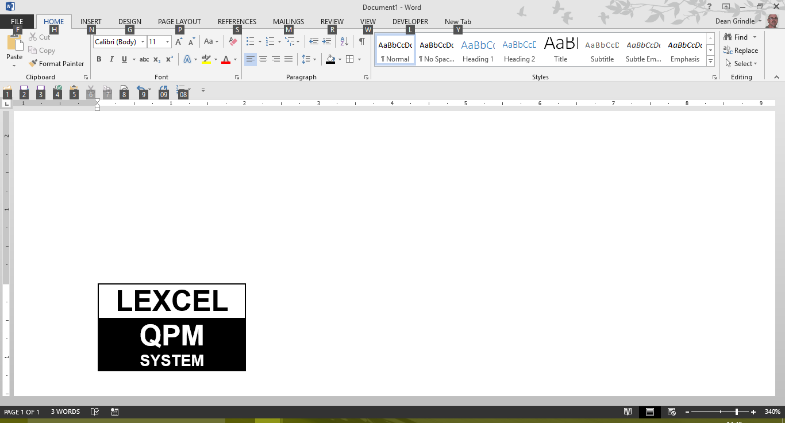 ImportantWe are required to check if you, or anyone connected with you, might be a ‘politically exposed person’ (known as a ‘PEP’).  If so we have to take extra anti-money laundering precautions.  Please answer the questions below, and if necessary add any explanation at the end.Have you been entrusted with a “prominent public function?Consider the notes below, then tick the appropriate box.YesNo Answer “YES” if now or in the recent past (certainly in the last 12 months) you have held any of these roles, in any country:member of parliamentmember of the governing body of a political partyappeal court judgemember of the court of auditors or the board of a central bankdiplomat or high-ranking officer in the armed forcesmember of the administrative, management or supervisory body of a State-owned enterprisesenior officer or director of an international organisationhead of state, head of government, minister or deputy or assistant minister.Answer “YES” if now or in the recent past (certainly in the last 12 months) you have held any of these roles, in any country:member of parliamentmember of the governing body of a political partyappeal court judgemember of the court of auditors or the board of a central bankdiplomat or high-ranking officer in the armed forcesmember of the administrative, management or supervisory body of a State-owned enterprisesenior officer or director of an international organisationhead of state, head of government, minister or deputy or assistant minister.Answer “YES” if now or in the recent past (certainly in the last 12 months) you have held any of these roles, in any country:member of parliamentmember of the governing body of a political partyappeal court judgemember of the court of auditors or the board of a central bankdiplomat or high-ranking officer in the armed forcesmember of the administrative, management or supervisory body of a State-owned enterprisesenior officer or director of an international organisationhead of state, head of government, minister or deputy or assistant minister.Answer “YES” if now or in the recent past (certainly in the last 12 months) you have held any of these roles, in any country:member of parliamentmember of the governing body of a political partyappeal court judgemember of the court of auditors or the board of a central bankdiplomat or high-ranking officer in the armed forcesmember of the administrative, management or supervisory body of a State-owned enterprisesenior officer or director of an international organisationhead of state, head of government, minister or deputy or assistant minister.Answer “YES” if now or in the recent past (certainly in the last 12 months) you have held any of these roles, in any country:member of parliamentmember of the governing body of a political partyappeal court judgemember of the court of auditors or the board of a central bankdiplomat or high-ranking officer in the armed forcesmember of the administrative, management or supervisory body of a State-owned enterprisesenior officer or director of an international organisationhead of state, head of government, minister or deputy or assistant minister.Does a member of your family hold such a function?Consider the notes below, then tick the appropriate box.YesNo Answer “YES” if any of the following hold any of the roles listed above:your spouse or civil partneryour parents, or the parents of your spouse or civil partneryour children.Answer “YES” if any of the following hold any of the roles listed above:your spouse or civil partneryour parents, or the parents of your spouse or civil partneryour children.Answer “YES” if any of the following hold any of the roles listed above:your spouse or civil partneryour parents, or the parents of your spouse or civil partneryour children.Answer “YES” if any of the following hold any of the roles listed above:your spouse or civil partneryour parents, or the parents of your spouse or civil partneryour children.Answer “YES” if any of the following hold any of the roles listed above:your spouse or civil partneryour parents, or the parents of your spouse or civil partneryour children.Does a close associate of yours hold such a function?Consider the notes below, then tick the appropriate box.YesNo Answer “YES” if any of the following hold any of the roles listed above:someone with whom you have close business relationssomeone with whom you have joint beneficial ownership of a legal entity or a legal arrangement (like a company or trust)someone for whose benefit a legal entity or a legal arrangement has been set up, in respect of which you have sole ownership.Answer “YES” if any of the following hold any of the roles listed above:someone with whom you have close business relationssomeone with whom you have joint beneficial ownership of a legal entity or a legal arrangement (like a company or trust)someone for whose benefit a legal entity or a legal arrangement has been set up, in respect of which you have sole ownership.Answer “YES” if any of the following hold any of the roles listed above:someone with whom you have close business relationssomeone with whom you have joint beneficial ownership of a legal entity or a legal arrangement (like a company or trust)someone for whose benefit a legal entity or a legal arrangement has been set up, in respect of which you have sole ownership.Answer “YES” if any of the following hold any of the roles listed above:someone with whom you have close business relationssomeone with whom you have joint beneficial ownership of a legal entity or a legal arrangement (like a company or trust)someone for whose benefit a legal entity or a legal arrangement has been set up, in respect of which you have sole ownership.Answer “YES” if any of the following hold any of the roles listed above:someone with whom you have close business relationssomeone with whom you have joint beneficial ownership of a legal entity or a legal arrangement (like a company or trust)someone for whose benefit a legal entity or a legal arrangement has been set up, in respect of which you have sole ownership.If you have answered “YES” to any question, please provide details here:If you have answered “YES” to any question, please provide details here:If you have answered “YES” to any question, please provide details here:If you have answered “YES” to any question, please provide details here:If you have answered “YES” to any question, please provide details here:Signed:Date: